Chers parents 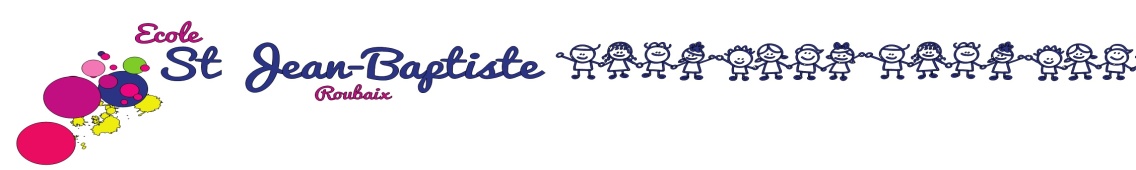                                            attention : voilà quelques infos pour la période 2  -le vendredi 6 décembre : journée de la fraternité pour les écoles de l’enseignement catholique. Les enfants n’auront pas cours. Toute l’équipe éducative (enseignants et personnel) est en réunion . -le vendredi 13 décembre : à 9h30 : aura lieu notre célébration de Noël où vous êtes bien sûrs invités à participer. vers 16h : les enfants des différentes chorales se produiront.  Le concert marquera l’ouverture du marché de Noël préparé par l’équipe de parents d’élèves.  -le vendredi 20 décembre : comme chaque veille des vacances, il n’y aura pas de garderie ni d’étude le soir. -la reprise de l’école se fera le lundi 6 janvier à 8h20                                                                      Merci d’en prendre note                                                                          L’équipe éducative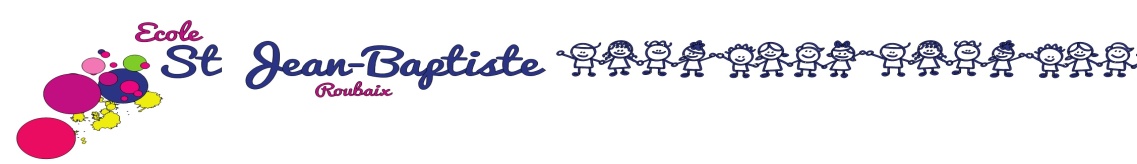 Chers parents                                            attention : voilà quelques infos pour la période 2  -le vendredi 6 décembre : journée de la fraternité pour les écoles de l’enseignement catholique. Les enfants n’auront pas cours. Toute l’équipe éducative (enseignants et personnel) est en réunion . -le vendredi 13 décembre : à 9h30 : aura lieu notre célébration de Noël où vous êtes bien sûrs invités à participer. vers 16h : les enfants des différentes chorales se produiront.  Le concert marquera l’ouverture du marché de Noël préparé par l’équipe de parents d’élèves.  -le vendredi 20 décembre : comme chaque veille des vacances, il n’y aura pas de garderie ni d’étude le soir. -la reprise de l’école se fera le lundi 6 janvier à 8h20                                                                      Merci d’en prendre note                                                                          L’équipe éducative